Caccia al Tesoro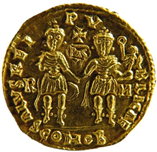 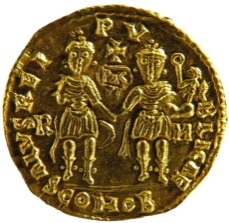 17 Marzo  2018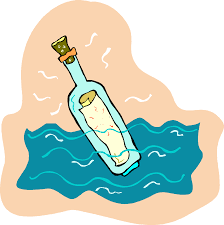 12a EdizioneNome squadra __________________________1c:Indicare il nome del capitano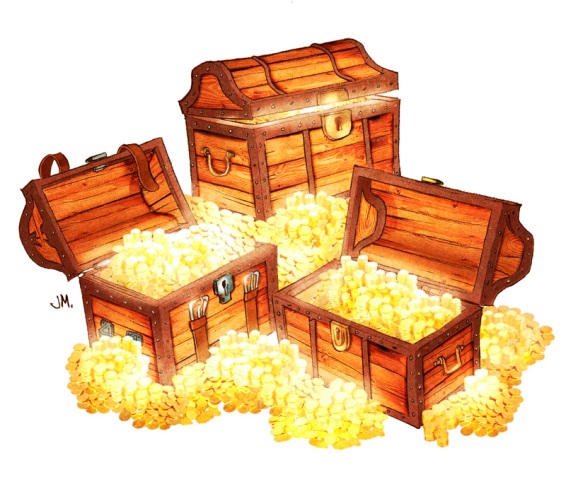                                             _________________                                                                         Firmato il Capitano della Squadra          Regolamento Ufficiale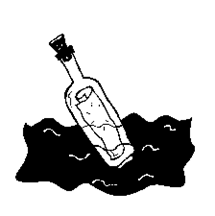 Ogni squadra potrà essere composta da un massimo 10 persone e dovrà essere munita di almeno un'automobile (il numero ideale di automobili sarebbe 2,nel caso la squadra fosse composta da 10 persone,in modo da dividere i partecipanti i 5 per auto)Ogni squadra indicherà un capo squadra,che potrà comunicare con gli organizzatori durante la cacciaOgni squadra sceglierà il proprio nome di rappresentanza,e sarà contrassegnata da un colore che verrà sorteggiato il giorno della cacciaÈ severamente vietato,e punito con l’espulsione immediata,compromettere le tappe delle altre squadreOgni comportamento scorretto al danno di beni pubblici,luoghi pubblici o qualsivoglia tipo di violazione,sarà esclusivamente responsabilità dei diretti interessatiOgni squadra sarà chiamata a svolgere una prova di abilità durante il proprio percorsoOgni squadra avrà diritto ad un totale di 7 aiuti,5 telefonate agli organizzatori e due jolly,che consisteranno nello svolgere una prova, o nel procurarsi determinati oggetti da portare agli organizzatori o cosa di questo genereLa Caccia al Tesoro si svolgerà per tutto il territorio isolanoÈ consigliabile osservare sempre attentamente ciò che vi circonda sui luoghi del ritrovamento delle tappe,perché non sempre l’indizio è limitato alla ristretta zona in cui è nascosto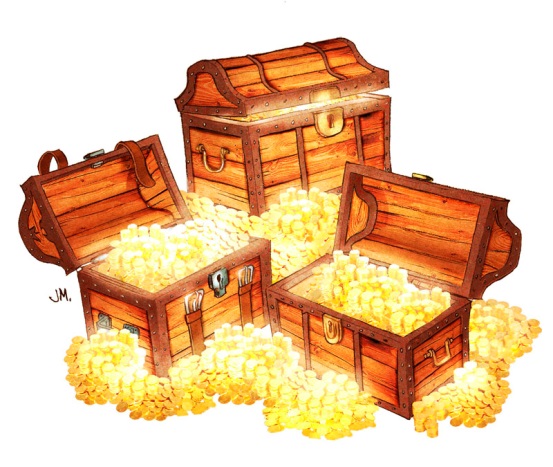 La quota di iscrizione è di 40Euro per squadran.NomeCognomeCellulare1c2345678910